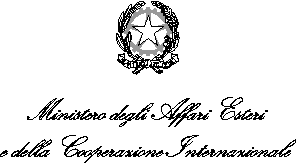 GIORNATE DELL’ARCHEOLOGIA ITALIANA ALL’ESTERODiplomazia culturale e Archeologia, eccellenza della ricerca italiana nel mondoRoma, Campidoglio, 8-9 maggio 2023ProgrammaLunedì,  8 maggioMartedì, 9 maggioAula Giulio Cesare (esclusivamente su invito)live-streaming in Sala Protomoteca (per i restanti Ospiti)16.00-16.30Sessione di aperturaSaluto del signor presidente della repubblicaSergio MattarellaIntervento del Ministro della CulturaGennaro Sangiulianointervento del Sottosegretario di Stato del ministero Affari Esteri Maria TripodiIntervento DEL SINDACO DI RomaRobertO GUALTIERI16.30-17.00Le Missioni archeologiche italiane nel mondo Introduzione del Direttore Generale DGDP Amb. Pasquale TerraccianoPresentazione del Prof. Paolo Matthiae: “Eccellenze dell’archeologia italiana nel Mondo. Risultati e prospettive future”17.15 – 18.45Tavola rotonda “COSA RACCONTANO GLI ARCHEOLOGI: ESISTE UN MODELLO ITALIANO?” Sala Protomoteca Sala Laudato Sì 9.30-11.00SessioneVicino Oriente AnticoArcheologia e storia dell’arte dei territori della Mesopotamia e dell’Anatolia (moderni Iran, Siria e Turchia) in epoca preistorica e storica.SessioneEgittologia e Archeologia della NubiaPreistoria, storia e archeologia nord-africana, in particolare dell’Antico Egitto e della regione storica della Nubia.11.00-12.30Sessione Archeologia del Mondo preclassicoPreistoria e protostoria europea, archeologia egeo-anatolica e fenicio-punica nel Mediterraneo allargato.Sessione Medio Oriente, Asia Centrale ed Estremo Oriente Archeologia, innovazione tecnologica e restauro nella Penisola arabica, in Iran e Asia centrale, dalla Preistoria fino all’età antico islamica.14.00-15.30Sessione Archeologia Classica, Conservazione, Restauro dell’Europa e Mediterraneo allargatoRicerche archeologiche, digitalizzazione e valorizzazione del paesaggio archeologico europeo e mediterraneo in epoca romana, tardo-antica e medievale. Sessione Etnoantropologia e Archeologia delle Americhe, Oriente e OceaniaEtnoarcheologia, etnografia e antropologia culturale in America Latina, Sud-Est asiatico e Nuova Zelanda. 15.30-17.00Sessione Archeologia Tardo-Antica e MedievaleStoria, restauro ed archeologia tardo-antica, medievale ed islamica tra Europa, Africa ed Asia.Sessione Etnoantropologia e Archeologia dell’AfricaPaleontologia, bioarcheologia, archeometria e archeologia del paesaggio africano. Sala ProtomotecaSala Protomoteca17.00-18.00Cerimonia di chiusuraINTERVENTO DEL VICE PRESIDENTE DEL CONSIGLIO E MINISTRO DEGLI AFFARI ESTERI DELLA COOPERAZIONE INTERNAZIONALEON. ANTONIO TAJANiCerimonia di chiusuraINTERVENTO DEL VICE PRESIDENTE DEL CONSIGLIO E MINISTRO DEGLI AFFARI ESTERI DELLA COOPERAZIONE INTERNAZIONALEON. ANTONIO TAJANi